OPIS PRZEDMIOTU ZAMÓWIENIAPrzedmiotem zapytania jest:  wynajem mebli eventowych na potrzeby wydarzeń realizowanych przez Fundację Rozwoju Systemu Edukacji na terenie PolskiI. CZĘŚĆ OGÓLNA ZAMÓWIENIAMiejsce i termin wydarzenia: ustalane wg każdego osobnego zamówienia. Zamówienie powinno być zgłoszone na 5 dni kalendarzowych przed wydarzeniemOsoba kontaktowa: Maja Nowak, mnowak@frse.org.pl, 224-631-175,Ewelina Miłoń, emilon@frse.org.pl , 224-631-419 II. OBOWIĄZKI WYKONAWCYDo obowiązków należy: Wynajem mebli eventowych  (wg poniższej specyfikacji) na potrzeby wydarzeń realizowanych przez Fundację Rozwoju Systemu Edukacji na terenie Polski. Umowa obejmuje transport na terenie Warszawy, montaż i demontaż.Wykonawca umowy określa cenę transportu poza granice Warszawy wedle stawki za 1 km. Wykonawca w ramach realizacji umowy do każdego zlecenia zapewni kierowcę oraz osobę/y do noszenia mebli we wskazane przez Zamawiającego  miejsce.Wykonawca w ramach realizacji umowy zobowiązany jest używać systemu wewnętrznego zamawiającego – system zamówień i kontaktów od kwietnia 2019 r. CZĘŚĆ ICZĘŚĆ IIL.p.Nazwa Opis i przykładowe zdjęcie1.Krzesło plastikoweKolor: przeźroczysty, biały lub inny (do wyboru)Szacunkowa liczba: 50 - 300 sztuk (na dane wydarzenie)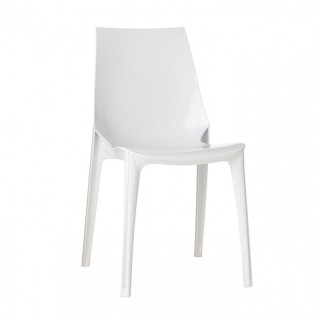 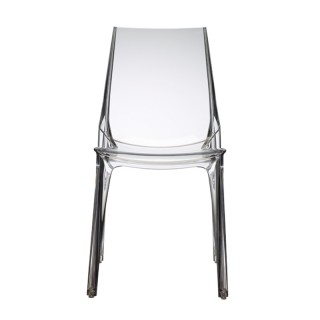 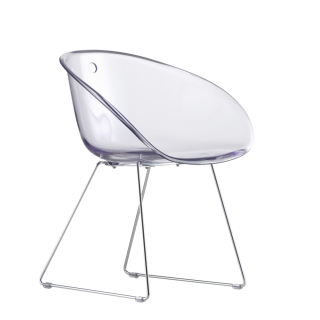 2.HookerModel: plastikowe, plastik z metalemKolor: biały, czarny, przeźroczysty lub inny do wyboruSzacunkowa liczba: 5 - 40 sztuk (na dane wydarzenie)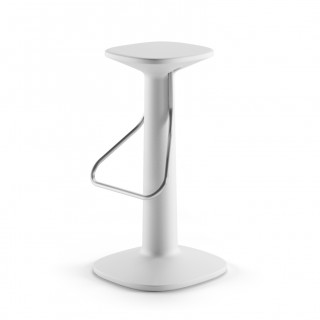 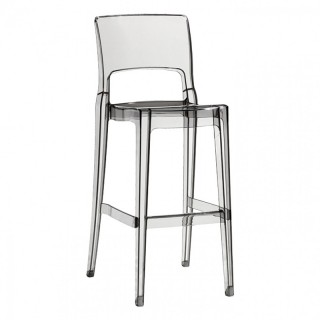 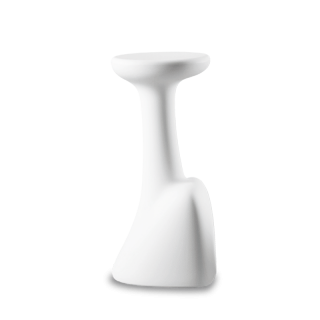 3.Stolik kawiarniany podświetlany Modele: okrągły lub kwadratowyKolor: biały, biało-czarny (do wyboru)Szacunkowa liczba: 5 - 40 sztuk (na dane wydarzenie)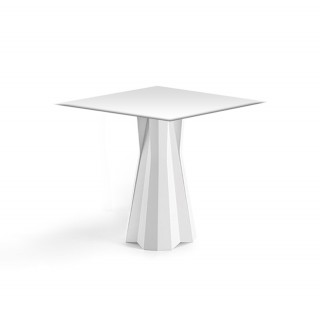 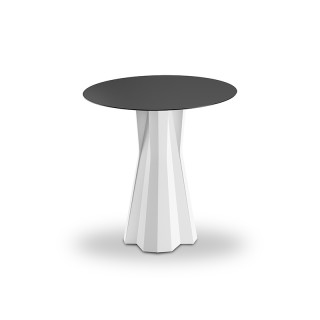 4.Stolik niski Modele: podświetlany, niepodświetlany, okrągły, kwadratowy (do wyboru)Kolor: biały, czarny, biały matowy (do wyboru)Szacunkowa liczba: 2-20 sztuk (na dane wydarzenie)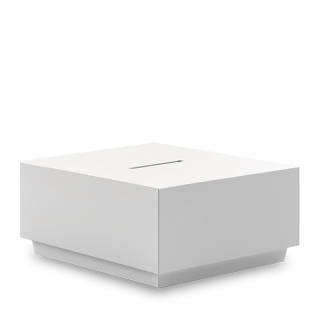 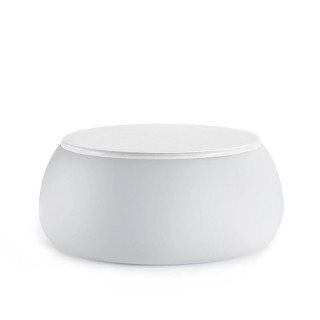 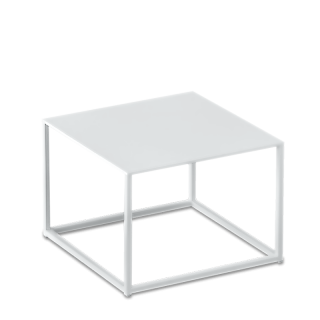 5.Stolik kawowy wysokiModel: okrągłyKolor: biały, biało-czarne (do wyboru)Szacunkowa liczba: 10 - 60 sztuk (na dane wydarzenie)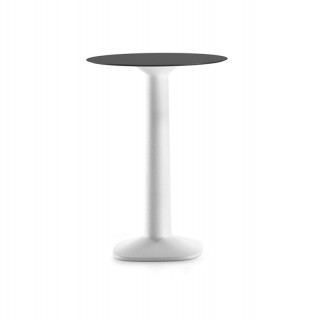 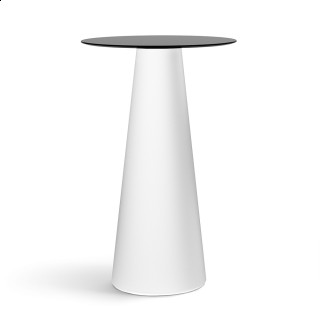 6.Lada podświetlanaModele: półokrągły lub kwadratowa, podświetlenie w kilku kolorachSzacunkowa liczba: 1 – 20 sztuk (na dane wydarzenie)Dodatkowo: naklejka po obrysie (wydruk folii, laminowanie i wycinanie po obrysie) - nadruk indywidualny zamawiany każdorazowo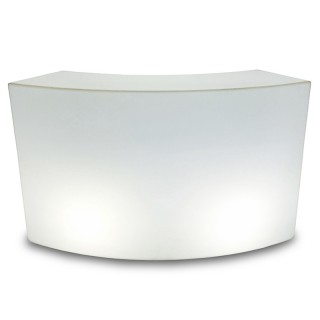 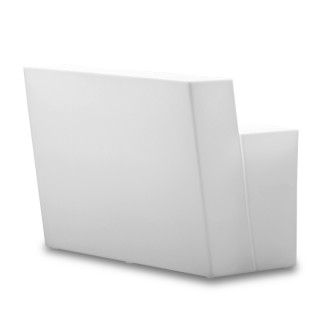 7.Lada narożna podświetlanaModele: półokrągły lub kwadratowa, podświetlenie w kilku kolorachSzacunkowa liczba: 2 – 20 sztuk (na dane wydarzenie) Dodatkowo: naklejka po obrysie (wydruk folii, laminowanie i wycinanie po obrysie) - nadruk indywidualny zamawiany każdorazowo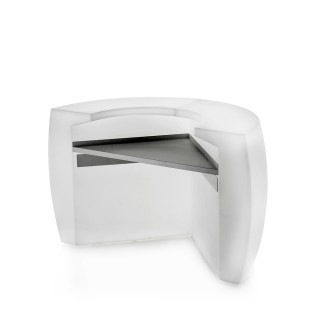 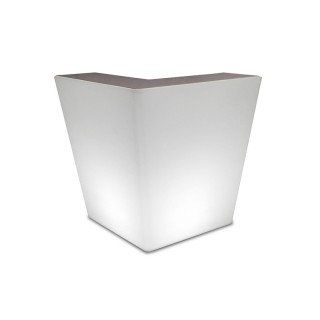 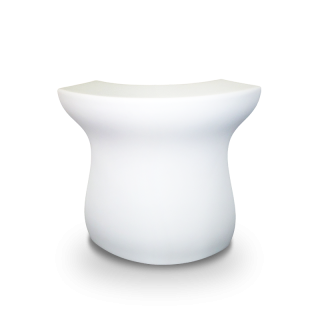 8.Lada wielokątna podświetlanaModel: wielokątny, podświetlenie w kilku kolorachSzacunkowa liczba: 1 – 15 sztuk (na dane wydarzenie)Dodatkowo: naklejka po obrysie (wydruk folii, laminowanie i wycinanie po obrysie) - nadruk indywidualny zamawiany każdorazowo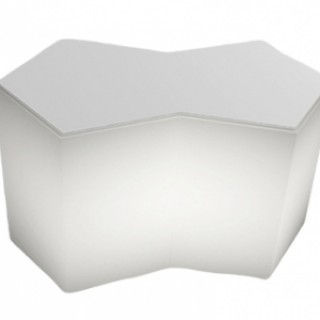 9.Donice podświetlaneModele: półokrągła lub kwadratowa, podświetlenie w kilku kolorachSzacunkowa liczba: 2 – 20 sztuk (na dane wydarzenie)Dodatkowo: naklejka po obrysie (wydruk folii, laminowanie i wycinanie po obrysie) - nadruk indywidualny zamawiany każdorazowo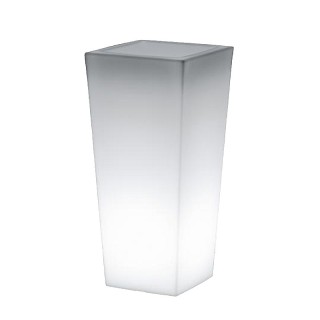 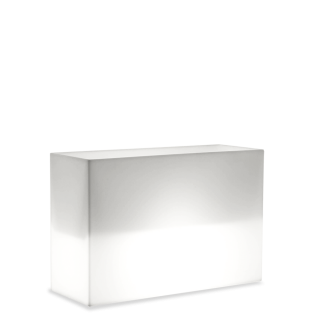 10.Kubiki/Kule podświetlaneModele: półokrągły lub kwadratowy, podświetlenie w kilku kolorachSzacunkowa liczba: 2 – 20 sztuk (na dane wydarzenie)Dodatkowo: naklejka po obrysie (wydruk folii, laminowanie i wycinanie po obrysie) - nadruk indywidualny zamawiany każdorazowo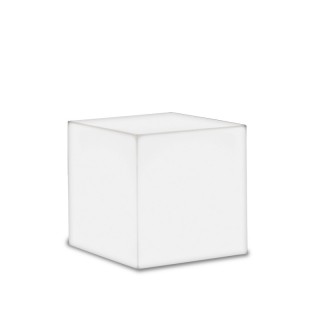 11.Fotele plastikowe podświetlaneModele: plastikowy, plastik z materiałem, podświetlenie w kilku kolorachSzacunkowa liczba: 2 – 30 sztuk (na dane wydarzenie)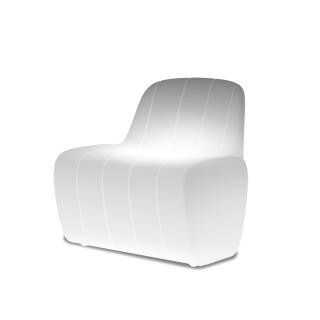 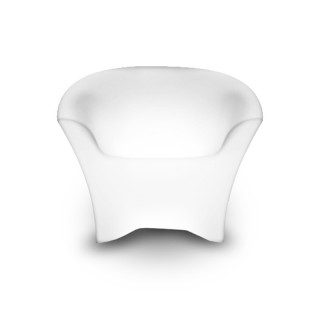 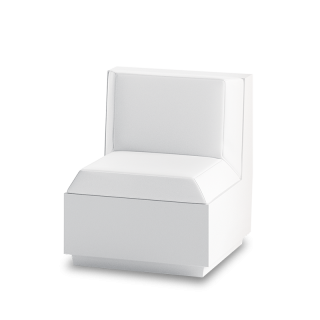 12.Sofy Modele: standardowe, plastikowe podświetlane (do wyboru), podświetlenie w kilku kolorach Szacunkowa liczba: 2 - 30 sztuk (na dane wydarzenie)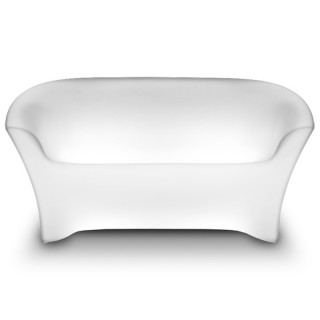 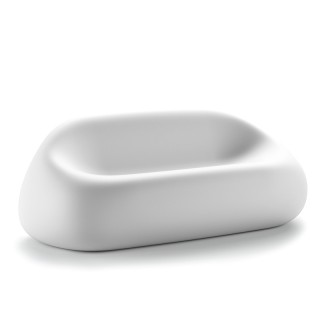 13.Siedziska plastikowe podświetlaneModel: plastikowy, podświetlenie w kilku kolorachSzacunkowa liczba: 2 - 20 sztuk (na dane wydarzenie)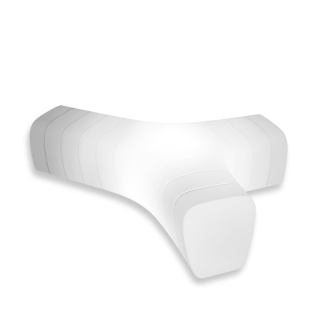 14.PufaModele: plastikowe, plastik z materiałem, z obiciemSzacunkowa liczba: 2 - 20sztuk (na dane wydarzenie)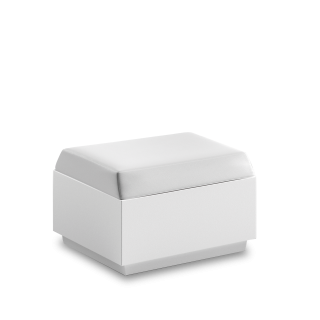 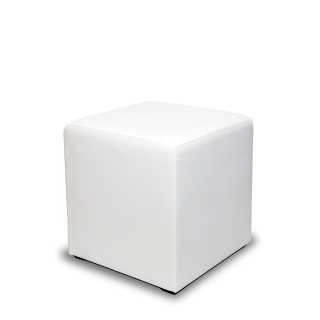 15.Kaseton wall podświetlany z nadrukamiWymiar: 225 cm x szer. 100 cmKolor: białySzacunkowa liczba: 3-12 sztuk (na dane wydarzenie)Dodatkowo: klisza (wydruk na folii do podświetlenia) - nadruk indywidualny zamawiany każdorazowo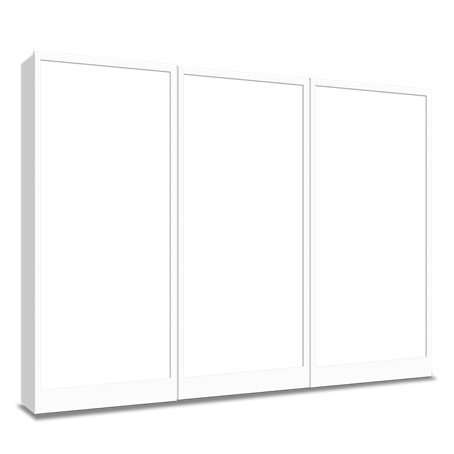 16.Regał podświetlanyWymiar: wys. 210 cm x gł. 40 cm x szer. 80 cmDodatkowe informacje:  półki półokrągłe, 8 półekSzacunkowa liczba: 2-10 sztuk (na dane wydarzenie)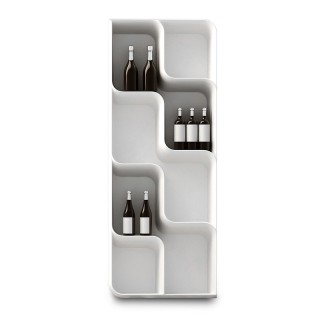 17.Mównica Modele: podświetlany, niepodświetlany, plastikowy, metalowy  Kolor: biały, czarny, biały matowy (do wyboru)Wymiar: wys. min. 120 cm Szacunkowa liczba: 1 – 5 sztuk (na dane wydarzenie)Dodatkowo: naklejka (wydruk folii po 
obrysie) - nadruk indywidualny zamawiany każdorazowo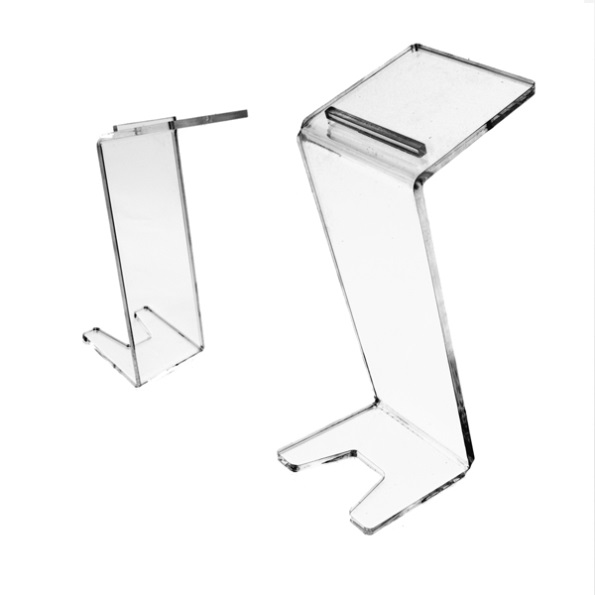 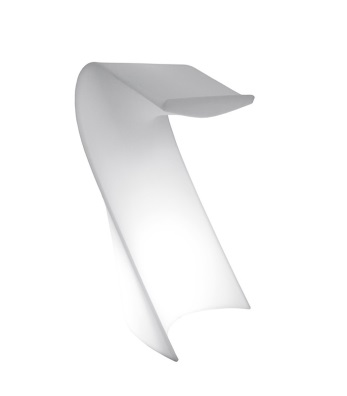 18.Podświetlana kula 120 cmWymiar: średnica  120 cmMateriał : biały polietylenSzacunkowa liczba: 2-5 sztuk (na dane wydarzenie)Dodatkowo: podświetlenie w kolorze białym, naklejka po obrysie (wydruk folii, laminowanie i wycinanie po obrysie) - nadruk indywidualny zamawiany każdorazowo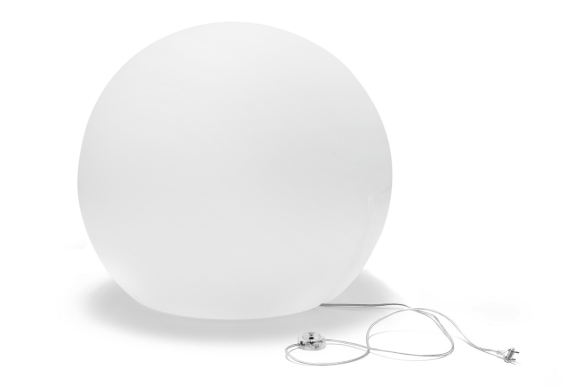 19.Podświetlana kula 80 cmWymiar: średnica  80 cmMateriał : biały polietylenSzacunkowa liczba: 2-5 sztuk (na dane wydarzenie)Dodatkowo: podświetlenie w kolorze białym, naklejka po obrysie (wydruk folii, laminowanie i wycinanie po obrysie) - nadruk indywidualny zamawiany każdorazowo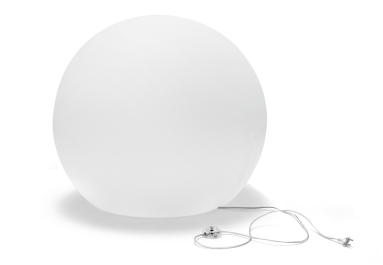 20.Podświetlana kula 60 cmWymiar: średnica  60 cmMateriał : biały polietylenSzacunkowa liczba: 2-5 sztuk (na dane wydarzenie)Dodatkowo: podświetlenie w kolorze białym, naklejka po obrysie (wydruk folii, laminowanie i wycinanie po obrysie) - nadruk indywidualny zamawiany każdorazowo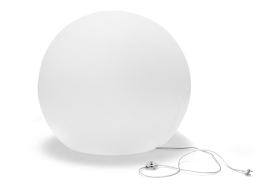 21.Expo podświetlane z nadrukamiWymiar: wys. 200 cm x gł. 76 cm x szer. 80 cmMateriał: biały polietylenSzacunkowa liczba: 3-5 sztuk (na dane wydarzenie)Dodatkowo: podświetlenie w kolorze białym, (drukowanie folii i wycinanie prostokąta) 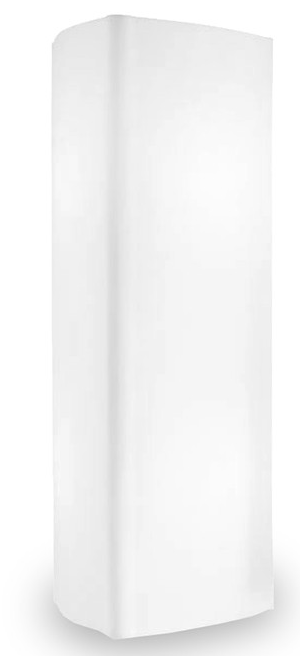 22.Wind podświetlany z nadrukamiWymiar: wys. 200 cm x gł. 33 cm x szer. 136 cmMateriał: biały polietylenSzacunkowa liczba: 3-5 sztuk (na dane wydarzenie)Dodatkowo: podświetlenie w kolorze białym, (drukowanie folii i wycinanie prostokąta) 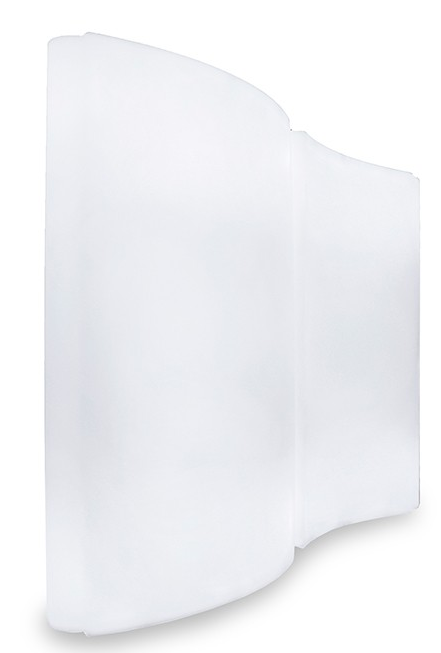 1.Fotel na scenęMateriał: metalowy, filcowyKolor: szary, czarny (do wyboru)Wymiar: 63 x 50 x 77 cm +/-10%Szacunkowa liczba: 2 – 10 sztuk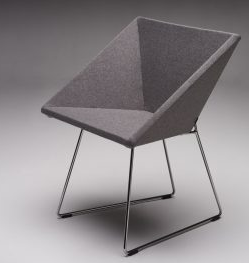 2.FotelMateriał: polietylen – korpusstal lakierowana - nogiKolor: biały, czarny (do wyboru)Wymiar: 71 x 65 x 69 cm +/-10%Szacunkowa liczba: 2 – 10 sztuk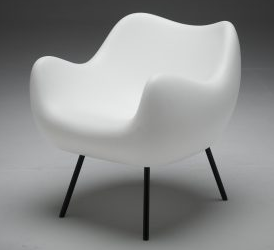 3.Stolik wysokiMateriał: metal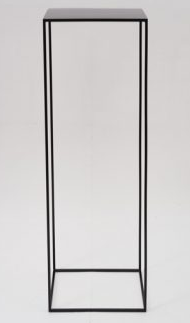 Kolor: czarny, biały (do wyboru)Wymiar: 40 x 40 x 120 +/-10%Szacunkowa liczba: 2 – 15 sztuk4.Stolik małyMateriał: metal, drewnoKolor: czarny, biały (do wyboru)Wymiar: 50 x 56H +/-10%Szacunkowa liczba: 2 – 10 sztuk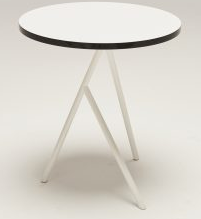 5.StółMateriał: płyta MDF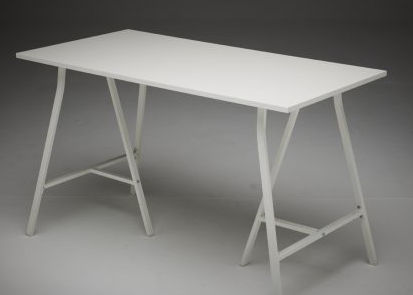 Kolor: czarny, biały (do wyboru)Wymiar: 80 x 200 x 72 +/-10%Szacunkowa liczba: 2 – 20 sztuk6.FotelMateriał: ekoskóraKolor: biały czarny (do wyboru)Wymiar: 60 x 60 x 72 cm +/-10%Szacunkowa liczba: 2 – 10 sztuk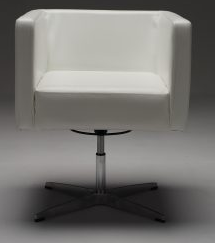 